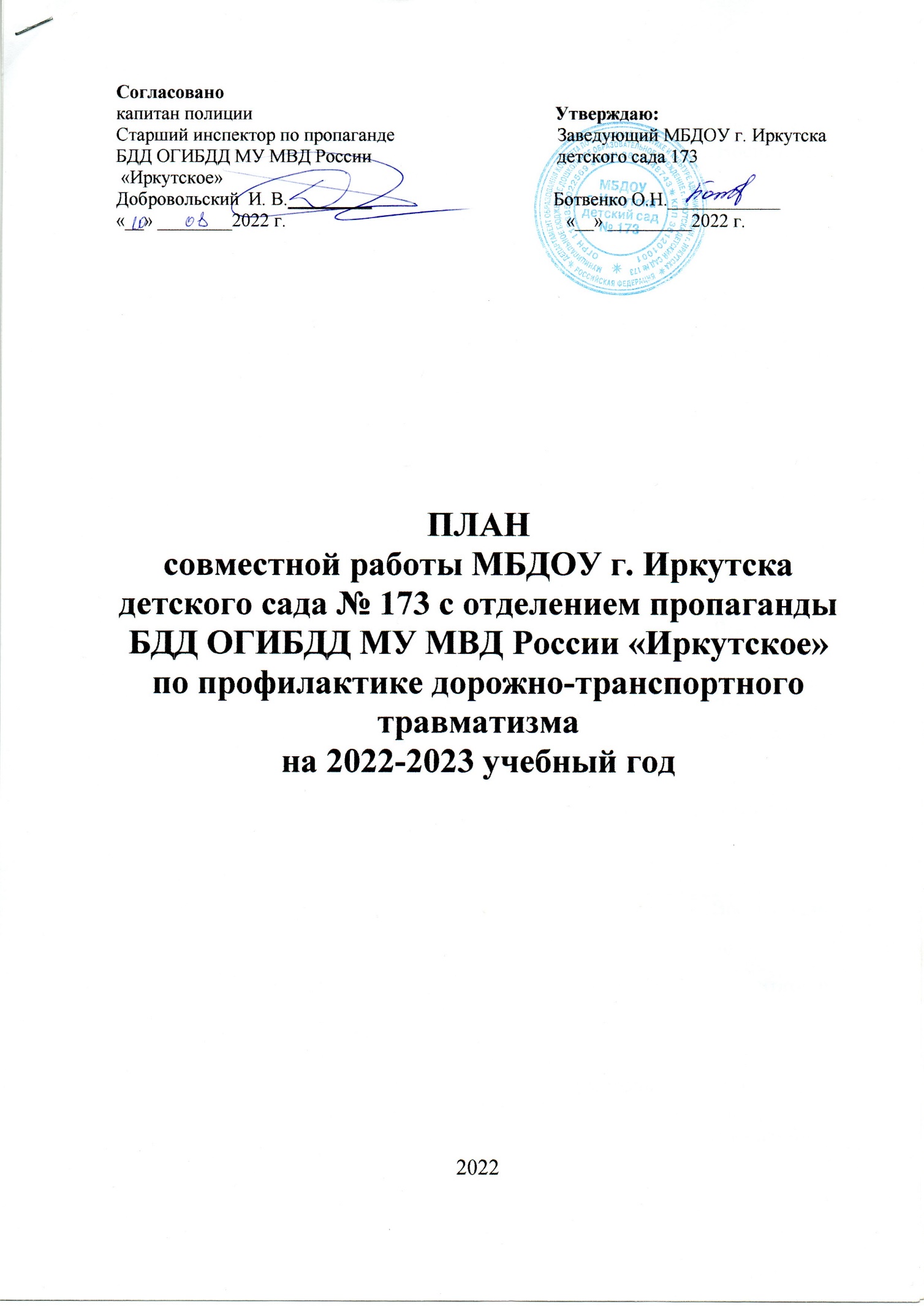 Вид работыСодержание работыСрокОтветственныйРабота с коллективомОбновление информационного пространства в ДОУ и группах по безопасности дорожного движения детейСентябрьОктябрь ВоспитателиРабота с коллективомКонсультация «Организация  работы по обучениюдошкольников правилам дорожного движения»- рекомендации по оформлению уголков ПДД- об организации работы с родителями по пропаганде ПДДНоябрь Заместитель заведующегоРабота с коллективомПрезентация уголков по ПДД в группахДекабрь ВоспитателиРабота с коллективомПополнение методического кабинета и групп наглядными пособиями, детской литературойВ течении годаЗаведующийЗаместитель заведующегоРабота с коллективом Конкурс изготовление дорожных знаков для «Школы дорожных наук»февральВоспитателиРабота  с родителямиАнкетирование «Знание безопасности дорожного движения»СентябрьОктябрь ВоспитателиРабота  с родителямиКонсультация «Как научить ребёнка не попадать в типичные дорожные ловушки»НоябрьВоспитателиРабота  с родителямиСемейный мастер-класс «Светофорная наука»Февраль Заместитель заведующегоВоспитателиРабота  с родителямиБеседа «Как влияет на безопасность детей поведение  родителей»Апрель ВоспитателиРабота с детьмиСпортивный праздник для родителей и детей “Лесовичок на улицах города”Октябрь Физкультурный руководительВоспитателиРабота с детьмиВыставка детских рисунков «Помни ПДД»Ноябрь ВоспитателиРабота с детьмиПознавательно-игровой конкурс для детей старшей, подготовительной групп и их родителей «Безопасность детей на улицах города».Февраль Заместитель заведующегоВоспитателиРабота с детьмиВстреча с инспектором ГИБДДМарт Заместитель заведующегоРабота с детьмиДосуг «Азбука безопасности»Май  Музыкальный руководительФизкультурный руководительВоспитатели Работа с детьмиБеседы, чтение произведений, рассматривание иллюстрацийВ течении годаВоспитателиРабота с детьмиПодвижные, дидактические игрыВ течении годаВоспитателиРабота с детьми